Lieber Gemeindehausnutzer, liebe Gemeindehausnutzerin,   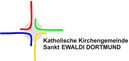 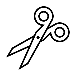 wir freuen uns, wenn Sie uns mit Ihrem Einverständnis Ihre Kontaktdaten hinterlassen. Die Daten dienen Ihrem sowie dem Schutz aller anderen Besuchenden des Gemeindehauses, da damit im Falle einer Infektion einzelner Personen mit dem Coronavirus Infektionsketten durch das Gesundheitsamt nachverfolgt werden können. ___________________________________________________
Name, Vorname___________________________________________________
Anschrift___________________________________________________
Telefonnummer___________________________________________________
Datum, Uhrzeit der Gemeindehausnutzung Kath. Kirchengemeine St. Ewaldi DortmundEgbertstraße 1544287 DortmundDie Erhebung Ihrer Daten erfolgt auf Grundlage der rechtlichen Vorgabe gem. § 6 Abs. 1 lit. d) KDG i.V.m. § 3 CoronaSchVO mit Ihrem Einverständnis.Ausführliche Informationen zum Datenschutz finden Sie auf unserer Homepage www.st-ewaldi-dortmund.de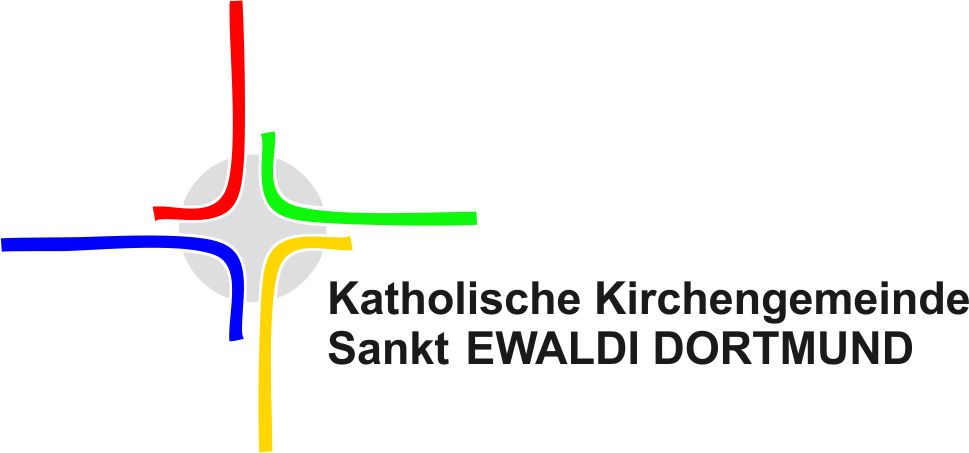 Lieber Gemeindehausnutzer, liebe Gemeindehausnutzerin,   wir freuen uns, wenn Sie uns mit Ihrem Einverständnis Ihre Kontaktdaten hinterlassen. Die Daten dienen Ihrem sowie dem Schutz aller anderen Besuchenden des Gemeindehauses, da damit im Falle einer Infektion einzelner Personen mit dem Coronavirus Infektionsketten durch das Gesundheitsamt nachverfolgt werden können. ___________________________________________________
Name, Vorname___________________________________________________
Anschrift___________________________________________________
Telefonnummer___________________________________________________
Datum, Uhrzeit  der GemeindehausnutzungKath. Kirchengemeine St. Ewaldi DortmundEgbertstraße 1544287 DortmundDie Erhebung Ihrer Daten erfolgt auf Grundlage der rechtlichen Vorgabe gem. § 6 Abs. 1 lit. d) KDG i.V.m. § 3 CoronaSchVO mit Ihrem Einverständnis.Ausführliche Informationen zum Datenschutz finden Sie auf unserer Homepage www.st-ewaldi-dortmund.de